Руководитель МКУК «Методический центр культуры»                                                                                                     М.В. Дмитриева                                                                                                                                МПОТЧЕТпо проведению мероприятий в рамках реализации государственной программы Краснодарского края «Противодействие незаконному обороту наркотиков» в учреждениях культуры муниципального образования город-курорт Геленджикза сентябрь 2023 года ОТЧЕТпо проведению мероприятий в рамках реализации государственной программы Краснодарского края «Противодействие незаконному обороту наркотиков» в учреждениях культуры муниципального образования город-курорт Геленджикза сентябрь 2023 года ОТЧЕТпо проведению мероприятий в рамках реализации государственной программы Краснодарского края «Противодействие незаконному обороту наркотиков» в учреждениях культуры муниципального образования город-курорт Геленджикза сентябрь 2023 года ОТЧЕТпо проведению мероприятий в рамках реализации государственной программы Краснодарского края «Противодействие незаконному обороту наркотиков» в учреждениях культуры муниципального образования город-курорт Геленджикза сентябрь 2023 года ОТЧЕТпо проведению мероприятий в рамках реализации государственной программы Краснодарского края «Противодействие незаконному обороту наркотиков» в учреждениях культуры муниципального образования город-курорт Геленджикза сентябрь 2023 года ОТЧЕТпо проведению мероприятий в рамках реализации государственной программы Краснодарского края «Противодействие незаконному обороту наркотиков» в учреждениях культуры муниципального образования город-курорт Геленджикза сентябрь 2023 года ОТЧЕТпо проведению мероприятий в рамках реализации государственной программы Краснодарского края «Противодействие незаконному обороту наркотиков» в учреждениях культуры муниципального образования город-курорт Геленджикза сентябрь 2023 года № п/пНаименование мероприятияДата, время и место проведенияПривлечение специалистов других ведомств (краткое описание выступлений)Общее количество участников, из них до 18 лет, от 18 до 29 лет, от 29 лет и старше)Фото, краткое описание Ответственный специалист1За здоровый образ жизни «Как хорошо на свете жить»12.09.202316.0020(до 18 лет – 17 человек, от 18 до 29 – 3 человек)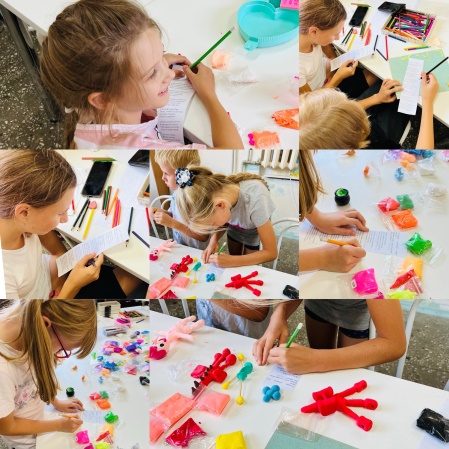 12 сентября в МБУК «ЦКД «Творчество», день в студиях прошел под девизом «Не только творчеством единым». Ребята посвятили свое время идеи здорового образа жизни и то, что же к нему относится. А чтобы правильно закрепить полученную информацию, прошли викторину с загадками, где надо было ответить на простые вопросы связанные с гигиеной и ЗОЖ. Ребята задавали вопросы, затруднялись ответить на некоторые загадки, но по итогу, дружной компанией все пришли к правильным выводам и ответам.Прозоровская Нина Алексеевна, директор8-918-481-22-71